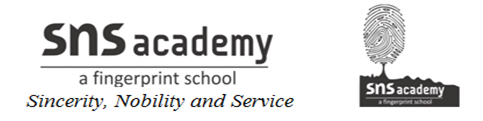 ANNUAL PLAN-2019-2020	GRADE: XII				SUBJECT: MATHEMATICSSignature of Teacher:					Signature of Principal:               MONTH                UNIT/TOPICFebruaryUnit-3.Matrices Unit-4.DeterminantsMarchUnit-4.DeterminantsUnit-1.Relations and FunctionsAprilUnit-2.Inverse Trigonometric FunctionsUnit-5. Continuity and differentiabilityJuneUnit -5:Continuityanddifferentiability Unit-6: Applications of DerivativesJulyUnit-6: Applications of DerivativesUnit-7: IntegrationAugustUnit-8: Applications of IntegrationUnit-9: Differential Equations Unit-10:Vector AlgebraSeptemberUnit-10:Vector AlgebraUnit-11: 3-D GeometryOctoberUnit-12:  Linear Programming ProblemsUnit-13.: Probability